投标人评审得分与排序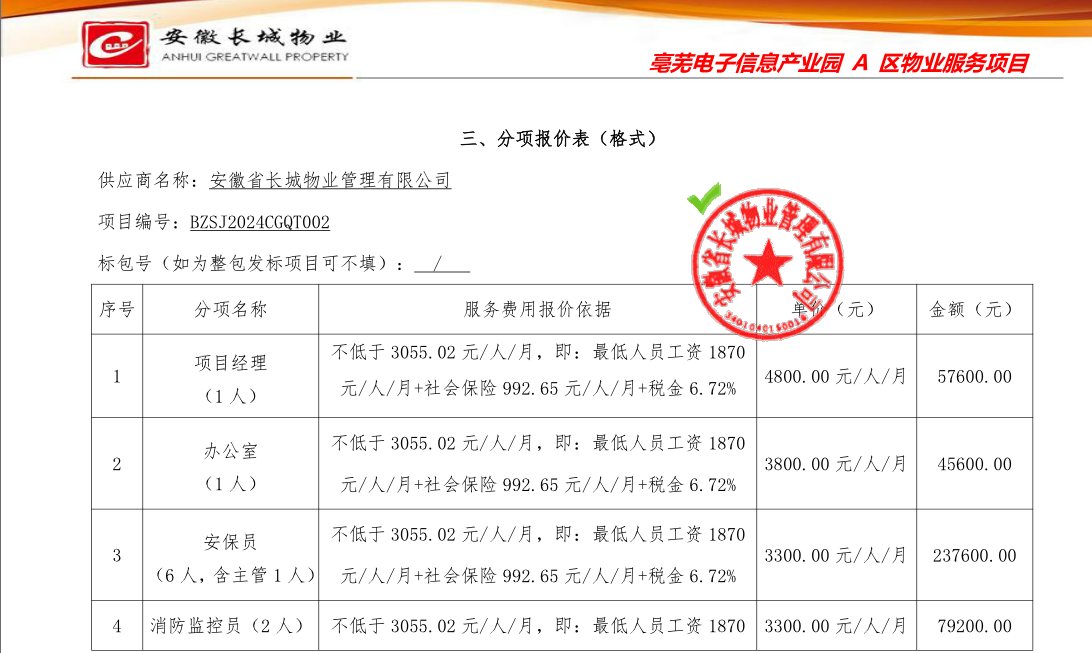 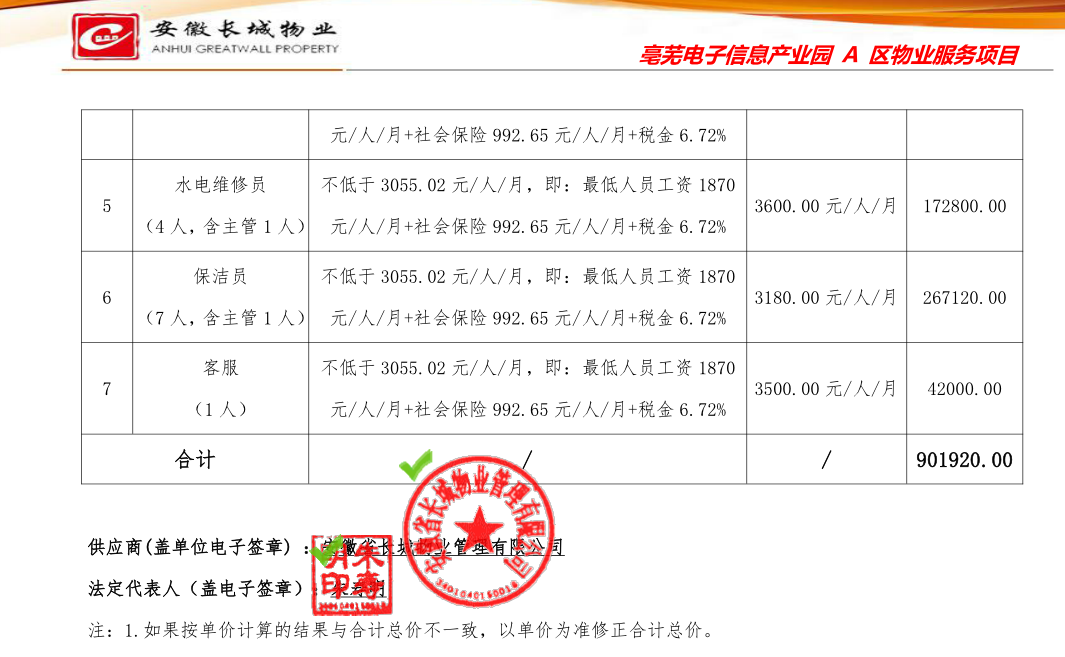 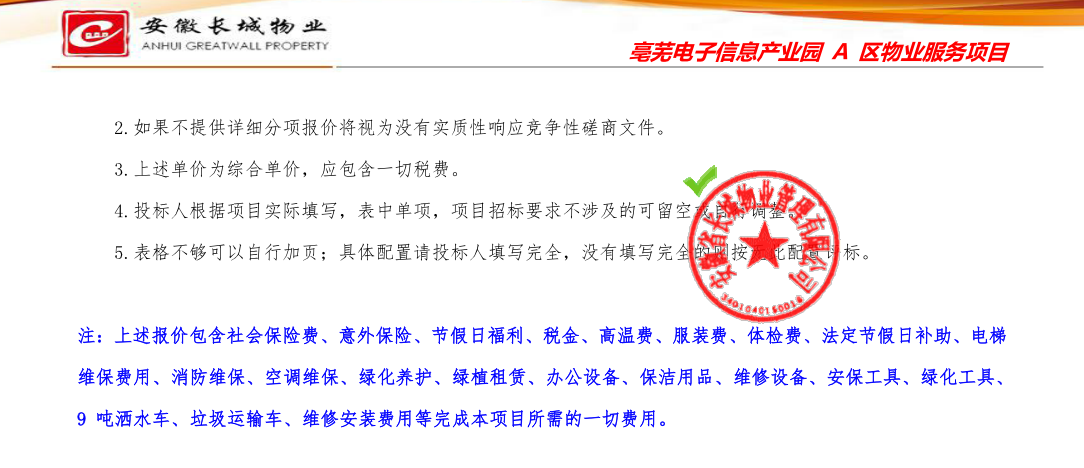 最终报价：人民币捌拾玖万壹仟玖佰贰拾元整（¥891920.00元） 投标人名称总得分排序安徽省长城物业管理有限公司88.911安徽省通信产业服务有限公司86.672合肥阡陌物业服务有限公司82.643安徽一山城市建设集团有限公司80.804亳州蓝天好佳物业管理有限责任公司79.945安徽深安保安服务有限公司60.086